Опросный лист для заказа гладких конвейерных роликов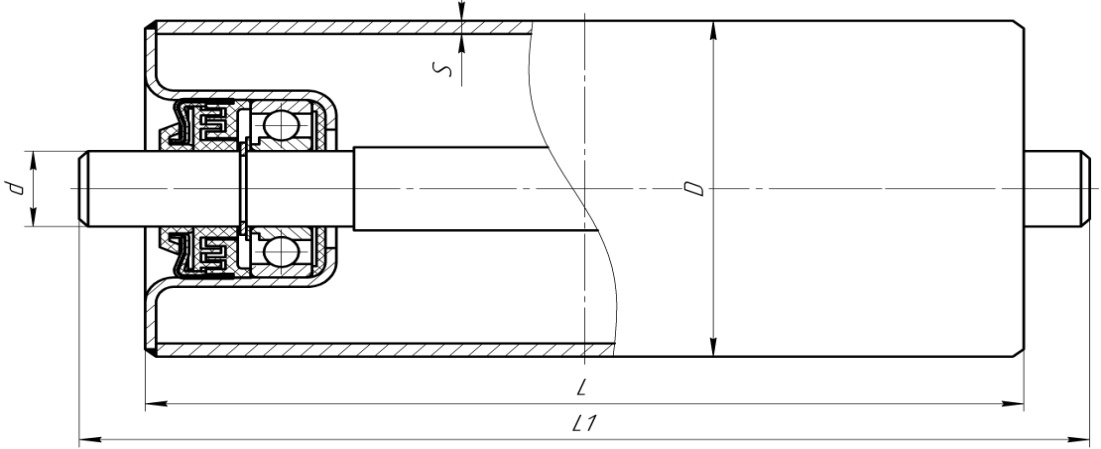 Варианты исполнения оси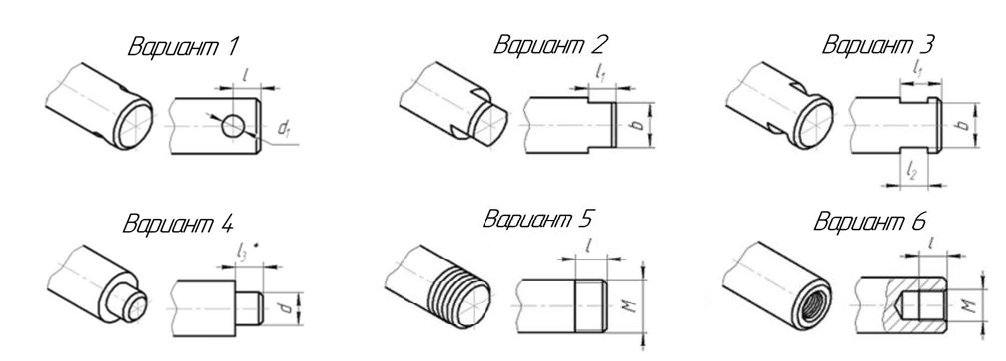 Параметры роликовКонвейерные ролики производятся в соответствии с параметрами, указанными в настоящем опросном листе.При не указании тех или иных параметров, ролики производятся с параметрами на усмотрение завода-изготовителя.Вариант осиDLL1dd1ll1l2l3МbSПодшипникиКоличествоДополнительная информация:Нагрузка на ролик: _________________________________
Температура эксплуатации: __________________________Скорость движения: _________________________________Место установки: ___________________________________Транспортируемый груз: _____________________________Сведения о заказчике:Наименование предприятия:_______________________Ф.И.О.: _________________________________________Должность: _____________________________________Подпись: _______________________________________Дата:___________________________________________